Proposal to FFplus Project Call1 – Type1: 
Business Experiments addressing the uptake of HPC by SMEsPart BCall Information:Identifier: FFplus_Call-1-Type-1Call title: First call for business experiments addressing the uptake of HPC by SMEsProject full name: Fortissimo PlusAcronym: FFplusEuroHPC Project 101163317Deadline: September 4th, 2024, at 17:00 Brussels local time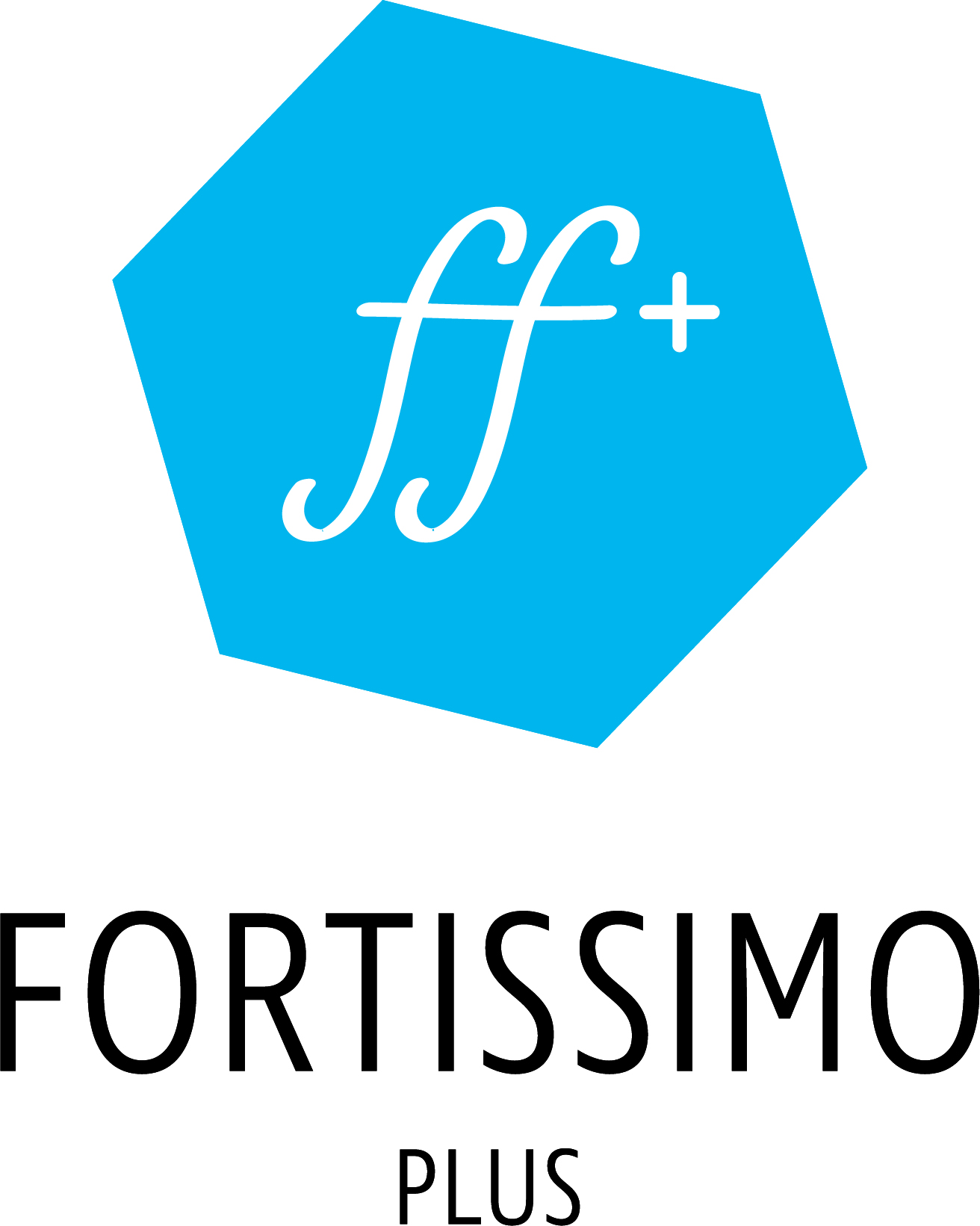 Experiment TitleName of the coordinating person:
Title First Name, Last Name, Partner OrganisationE-mail: This cover page may not be extended with any additional text/information.This cover page will be ignored when the page count of the proposal is checked.Summary(Guideline: 0.5 pages)Industrial relevance, potential impact and exploitation plans(Guideline: 3.5 pages)FFplus Call-1-Type-1 targets highest quality experiments involving innovative, agile SMEs and with work plans built around innovation targets arising from the use of advanced HPC services. Proposals are sought that address business challenges from European SMEs from varied application domains, whereby SMEs whose adoption of advanced HPC services will create the highest business impact will be prioritized. SMEs with an academic focus, for example with business models around R&D services based on HPC software, or activities with a potential impact only in the long term, such as fundamental research, are not within the scope of the call.The business-relevance of the application experiment is essential. The expected business impact and commercial exploitation possibilities of the targeted results should be explained and substantiated by market figures (target markets, market sizes, competitors, competing solutions, ...). The alignment of the proposed experiments with the objectives of FFplus Call-1-Type 1 should be explained.Description of the work plan and concept(Guideline: 3 pages)Introductory text & explanation of the experiment concept.PM = Person MonthsQuality of the consortium as a whole and of the individual proposers(Guideline: 2 pages)Description of the consortium consisting of the main SME participant who must provide a business case/challenge and optionally (if well justified) up to four supporting participants. Each consortium partner needs to have a clearly defined role.The descriptions of the individual proposers should explain the proposer’s capability, as an entity and, in terms of the key staff to be assigned to the experiment, to carry out the assigned tasks. The description of the consortium (for the experiment) as a whole should provide evidence that the consortium includes the necessary and sufficient set of complementary capabilities (i.e. no unnecessary overlap of capabilities nor omission of required capabilities). End-users that are first-time HPC users should be identified as such.For supporting participants, only engineering activities are eligible for funding. Activities such as business consultancy, marketing initiatives, administrative tasks, and other non-engineering activities are not eligible for funding.Justification of costs and resources(Guideline: 1 page)Cost breakdown per Participant; Funding for Third Parties; (The table below is an embedded spread-sheet, please use it, by double-clicking the table, to input your data. The data in the spread-sheet is purely for illustration purposes)Costs for subcontracting and other direct costs, including computing costs need to be clearly explained. Indirect costs are not eligible for Funding for Third Parties.Computing costs, in terms of the required core hours, should be scoped for the whole value chain of the proposed experiment and assigned under “Other Direct costs”. Experiment TitleExperiment TitleExperiment TitleExperiment TitleExperiment TitleExperiment TitleParticipant short nameRoleDescription: Description: Description: Description: Description: Description: WorkplanTask 1 Task nameTask description.Deliverable: Deliverable short description (Experiment Month nn  (i.e. within months 1 to 15 of the experiment))WorkplanTask 1 Task nameTask description.Deliverable: Deliverable short description (Experiment Month nn  (i.e. within months 1 to 15 of the experiment))WorkplanTask 1 Task nameTask description.Deliverable: Deliverable short description (Experiment Month nn  (i.e. within months 1 to 15 of the experiment))WorkplanTask 1 Task nameTask description.Deliverable: Deliverable short description (Experiment Month nn  (i.e. within months 1 to 15 of the experiment))WorkplanTask 1 Task nameTask description.Deliverable: Deliverable short description (Experiment Month nn  (i.e. within months 1 to 15 of the experiment))WorkplanTask 1 Task nameTask description.Deliverable: Deliverable short description (Experiment Month nn  (i.e. within months 1 to 15 of the experiment))Impact and Outputs(Output = concrete results from the experiments, such as, but not limited to, business case analyses/reports, software releases, user workflows, experience reports,..Impact = explanation of the use of experiment results and the related business impact, enhanced capabilities or potential for service offerings, etc.)The output of the experiment will be:The results of the experiment will be ..Impact and Outputs(Output = concrete results from the experiments, such as, but not limited to, business case analyses/reports, software releases, user workflows, experience reports,..Impact = explanation of the use of experiment results and the related business impact, enhanced capabilities or potential for service offerings, etc.)The output of the experiment will be:The results of the experiment will be ..Impact and Outputs(Output = concrete results from the experiments, such as, but not limited to, business case analyses/reports, software releases, user workflows, experience reports,..Impact = explanation of the use of experiment results and the related business impact, enhanced capabilities or potential for service offerings, etc.)The output of the experiment will be:The results of the experiment will be ..Impact and Outputs(Output = concrete results from the experiments, such as, but not limited to, business case analyses/reports, software releases, user workflows, experience reports,..Impact = explanation of the use of experiment results and the related business impact, enhanced capabilities or potential for service offerings, etc.)The output of the experiment will be:The results of the experiment will be ..Impact and Outputs(Output = concrete results from the experiments, such as, but not limited to, business case analyses/reports, software releases, user workflows, experience reports,..Impact = explanation of the use of experiment results and the related business impact, enhanced capabilities or potential for service offerings, etc.)The output of the experiment will be:The results of the experiment will be ..Impact and Outputs(Output = concrete results from the experiments, such as, but not limited to, business case analyses/reports, software releases, user workflows, experience reports,..Impact = explanation of the use of experiment results and the related business impact, enhanced capabilities or potential for service offerings, etc.)The output of the experiment will be:The results of the experiment will be ..Participants and effortParticipants and effortParticipants and effortParticipants and effortParticipants and effortParticipants and effortParticipants and effortParticipantTOTALEffort (PM)